Jämställdhetsplanens innehållMariehamns stad har en jämställdhets och likabehandlingsplan som godkändes av stadsfullmäktige den 26.09.2017. Denna plan gäller för samtliga anställda i staden och utgör även den första delen i grundskolornas och fritidshemmens plan.Den andra delen av jämställdhetsplanens för stadens grundskolor och fritidshem är gemensam för alla tre skolor och fritidshem. Denna del har behandlats i lärarkollegierna 2014.Den tredje delen av planen är skolvis. Avsikten med skolvisa planer är att man efter utvärdering i den enskilda skolan kan få olika resultat och se olika behov av förbättringar. I utarbetandet av den skolvisa delen engageras också skolans elevråd. Varje år ställs frågor till eleverna i KiVa-undersökningen om de upplever att de bemöts jämlikt av personalen och om de bemöter varandra jämlikt. Frågor om sexuella trakasserier ställs också. Var tredje år deltar stadens skolor i undersökningen Hälsa i skolan, där finns också frågor om jämställdhet och likabehandling. Utgående från undersökningarnas resultat kan de skolvisa planerna vid behov förändras.Mariehamns stads jämställdhets- och likabehandlingsplanPå stadens webbplats www.mariehamn.ax återfinns gällande jämställdhets- och likabehandlingsplan för Mariehamns stad godkänd av Stadsfullmäktige 26.09.2017.Gemensam plan för stadens skolor och fritidshemKonkreta mål och åtgärder för jämställdhetsarbetet i stadens skolorDet övergripande målet i stadens skolor är att alla ska ha samma möjligheter, rättigheter och skyldigheter. Mål: Skolans inre arbete organiseras så att kränkande särbehandling förebyggs.Åtgärder: Vid medarbetarsamtal ställs frågan: På vilket sätt har du bidragit till att utveckla ett könsneutralt bemötande/utjämna könsskillnader/bryta stereotypa mönster?Lärarlagen ska aktivt och planerat arbeta för att jämställdhetsarbetet på bästa sätt integreras i skolans verksamhet.  Skolledningen ska följa upp jämställdhetsarbetet hos personalen och stödja lärarlagen.Mål: Motverka ojämlikhet, fördomar och intolerans.Åtgärder:Attitydfostran ska vara ett ansvar för alla vuxna i skolan.Mål: Kränkande behandling på grund av kön ska inte förekomma.Åtgärder: KIVA- programmets lektionsmaterial används och diskussioner hålls med eleverna om vad som är acceptabelt att säga till andra människor.Mål: Skolans undervisning om sex och samlevnad ges på ett sätt som främjar respekt.Åtgärder: Ifrågasätta och granska ideal och könsnormer tillsammans med eleverna. Granska könsnormer i läromedlen tillsammans med eleverna. Genom övningar i undervisningen ska eleverna kunna identifiera könsnormer och ifrågasätta dem.           Mål: Alla som arbetar i skolan ska bemöta eleverna lika oavsett könstillhörighet.Åtgärder: Uppnår eleverna sina vitsord oberoende av kön? Bedömningsstatistik fås från Primus och utgör underlag till diskussion.Vid enstaka tillfällen gör lärarna anonymiserade prov/uppsatser/inlämningsuppgifter. Detta kan göras vid enstaka tillfällen, men det är särskilt viktigt att det görs när eleverna i KiVa-undersökningen påtalat att de upplevt ojämlikt bemötande.  Mål: Alla i skolan ska behandlas med respekt och diskriminering på grund av funktionsvariation, att man kommer från annat land och kultur eller blir respektlöst bemött på grund av sin sexuella läggning är förbjudet.Om diskriminering på grund av ovanstående konstateras ska det behandlas som mobbing, utredas och vid behov ska föräldrakontakt tas.Mål: Eleverna ska ges en aktiv roll i arbetet för jämställdhet.Åtgärder: Ifrågasätta och granska ideal och könsnormer tillsammans med eleverna. Granska könsnormer i läromedlen tillsammans med eleverna. Elevråden ska årligen ta del av resultaten i Kiva-utvärderingen som gäller jämställdhet- och likabehandling. Finns behov ska förändringar genomföras i skolan för att uppnå målet.Vid uppgörandet av jämställdhets- och likabehandlingsplanens del tre ska elevråden vara delaktiga och ha en möjlighet att påverka innehållet.Mål: Alla som arbetar i skolan ska bidra till att motverka sådana begränsningar i studie och yrkesval som grundar sig på kön.Åtgärder: Studiehandledaren uppmärksammar och diskuterar studiemöjligheter och yrkesval utanför de traditionella könsmönstren. Diskussioner med eleverna om yrkesval utanför de traditionella könsmönstren hålls.Jämställdhetsplan för Strandnäs skolaJämställdhetsläget i skolan - lärareI Strandnäs skola arbetar 46 kvinnliga lärare och 11 manliga lärare. Jämställdhetsläget i skolan – övrig skolpersonalI Strandnäs skola arbetar 13 kvinnor och 10 män i kategorin övrig skolpersonal. Åtgärder för främjande av jämställdhetVid rekryteringar väljs den som bedöms vara den skickligaste pedagogen, men om två personer av olika kön bedöms lika skickliga väljs den lärare som tillhör det underrepresenterade könet. Elevers och personals delaktighetElevråden och lärarkollegiet diskuterar och tar fram åtgärder inför kommande läsår. Följande vår i samband med de årliga KiVa-utvärderingarna kan skolan se om de åtgärder som vidtagits givit avsedd effekt. Elevråden hörs i frågor som berör dem och har möjlighet att påverka utfallet. Strandnäs skola har för läsåret utsett rektor Linus Blomster att följa upp jämställdhetsplanens förverkligande.UtvärderingarUtvärderingar där elever tillfrågas om jämlikt bemötande och förekomsten av sexuella trakasserier genomförs årligen i samband med KiVa-undersökningarna, som sker under våren. Här får skolan möjlighet att jämföra sina resultat med ett stort antal skolors resultat. Var tredje år görs en stor nationell utvärdering Hälsa i skolan. Resultaten från denna utvärdering påverkar vilka åtgärder som genomförs i skolan.Utvärderingsresultat och planerade åtgärder läsåret 2022–2023Eleverna har våren 2021 i den årliga KiVa-utvärderingen svarat på frågan om de upplevt att alla elever bemöts jämlikt av personalen och av varandra. KiVa-resultaten är en del i den årliga läges-analysen och ger skolan möjlighet att jämföra sitt resultat med väldigt många andra skolor i landet.Jämlikt bemötande av personalen Resultat för åk 4–6:	Ja 59,4%	Nej 17,3%	Vet ej 23,3% Resultat för åk 7–9:	Ja 49,3%	Nej 31,1%	Vet ej 19,6%Jämlikt bemötande av eleverResultat för åk 4–6:	Ja 48,1%	Nej 18%	Vet ej 33,8% Resultat för åk 7–9:	Ja 43,9%	Nej 29,7%	Vet ej 26,4%Det är väldigt glädjande att se att antalet elever som uppger att personalen har ett jämlikt bemötande och att elever bemöter varandra jämlikt har ökat avsevärt jämfört med fjolårets Kiva-resultat. Resultatet kan dock fortsättningsvis förbättras och utgående från utvärderingsresultaten kommer följande åtgärder vidtas för att främja jämlik behandling i Strandnäs skola läsåret 2022–2023:Fortsätta arbetet med positiv psykologi för både elever och personalAnonymiserade prov genom programmet DigiExamKönsblandade grupper i ämnet idrottKontinuerligt arbete enligt KiVa-modellenArbeta kring temat välmående kontinuerligt under läsåret med elever och personalElevernas upplevelser av sexuella trakasserier har undersökts i KiVa-utvärderingen våren 2022. Utgående från resultaten kommer följande åtgärder att vidtas under läsåret 2022–2023 för att motverka sexuella trakasserier. Sexuella trakasserier är en form av mobbing som följs upp och behandlas inom ramen för KiVas antimobbingprogram.Oönskade kommentarer eller skällsord som handlat om kroppen och sexualitet Resultat för åk 4–6:	3,8% Resultat för åk 7–9:	2,7%Elever som har upplevt obehagliga eller motbjudande närmanden eller fysisk beröring Resultat för åk 4–6:	1,5%Resultat för åk 7–9:	2,0%Även här ser vi ett förbättrat resultat jämfört med fjolåret. Trots att siffrorna är väldigt låga kommer vi utgående från utvärderingsresultaten att vidta följande åtgärder i Strandnäs skola läsåret 2021–2022:Kontinuerligt arbete enligt KiVa-modellenTät personalnärvaro under raster både inom- och utomhusArbeta kring temat välmående kontinuerligt under läsåretYtterligare befästa Strandnäs skolas trivselstadga hos elever och personalFortsätta värdegrundsarbetet som baseras på orden trygghet, respekt och vänskap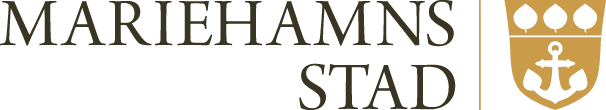 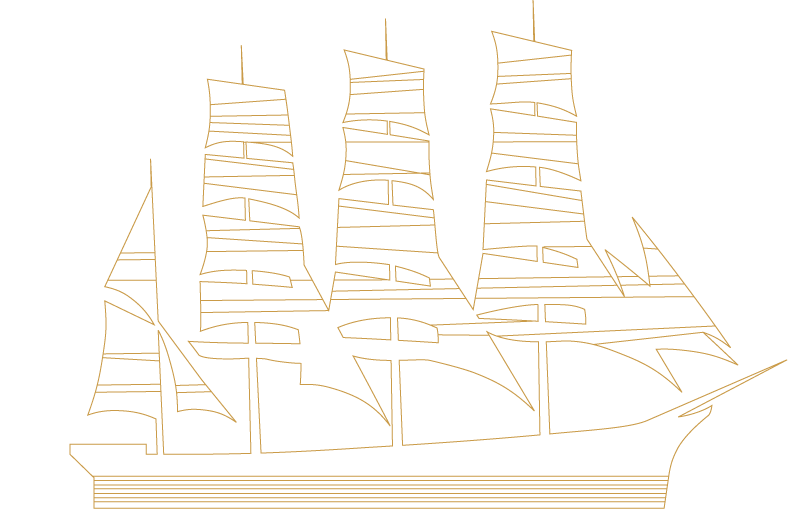 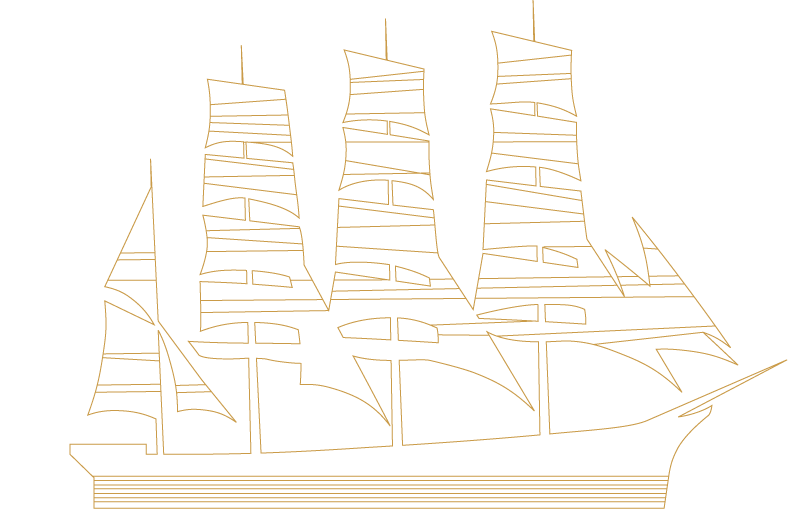 